Lesson 10: Find More or FewerLet’s compare groups of images using the words “more,” “fewer,” or “the same number.”10.1: Circle More, Circle Fewer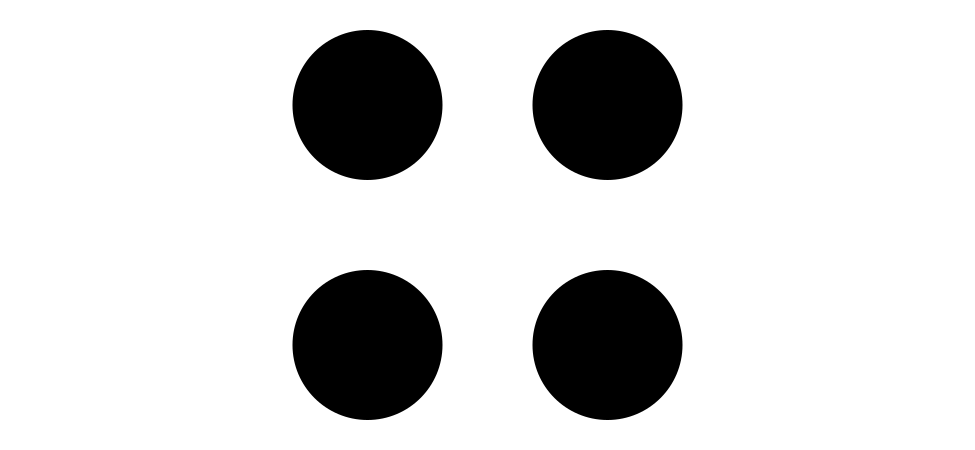 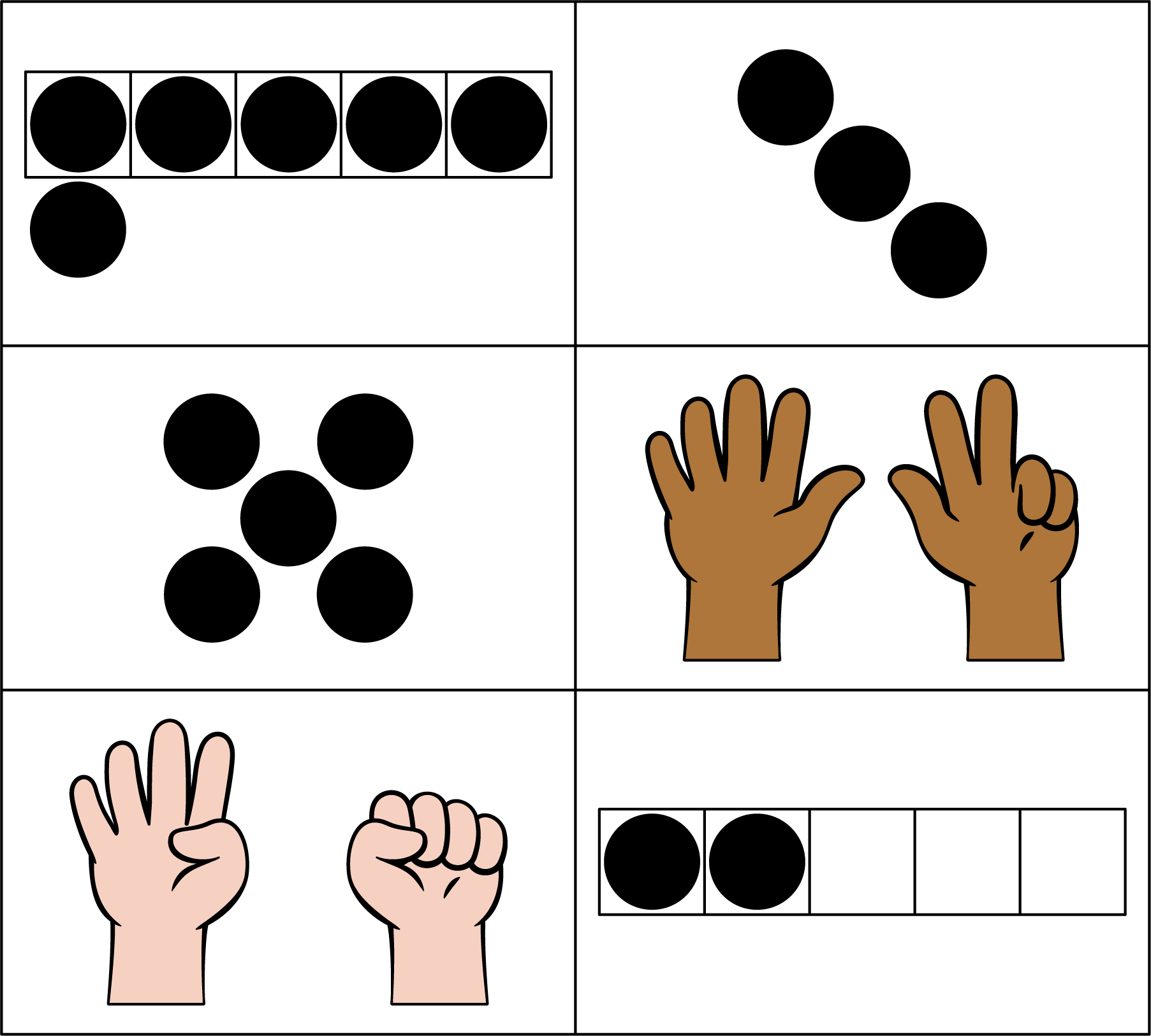 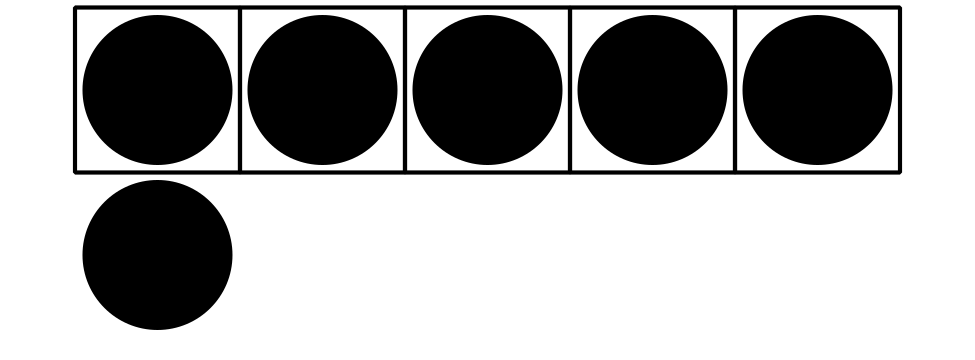 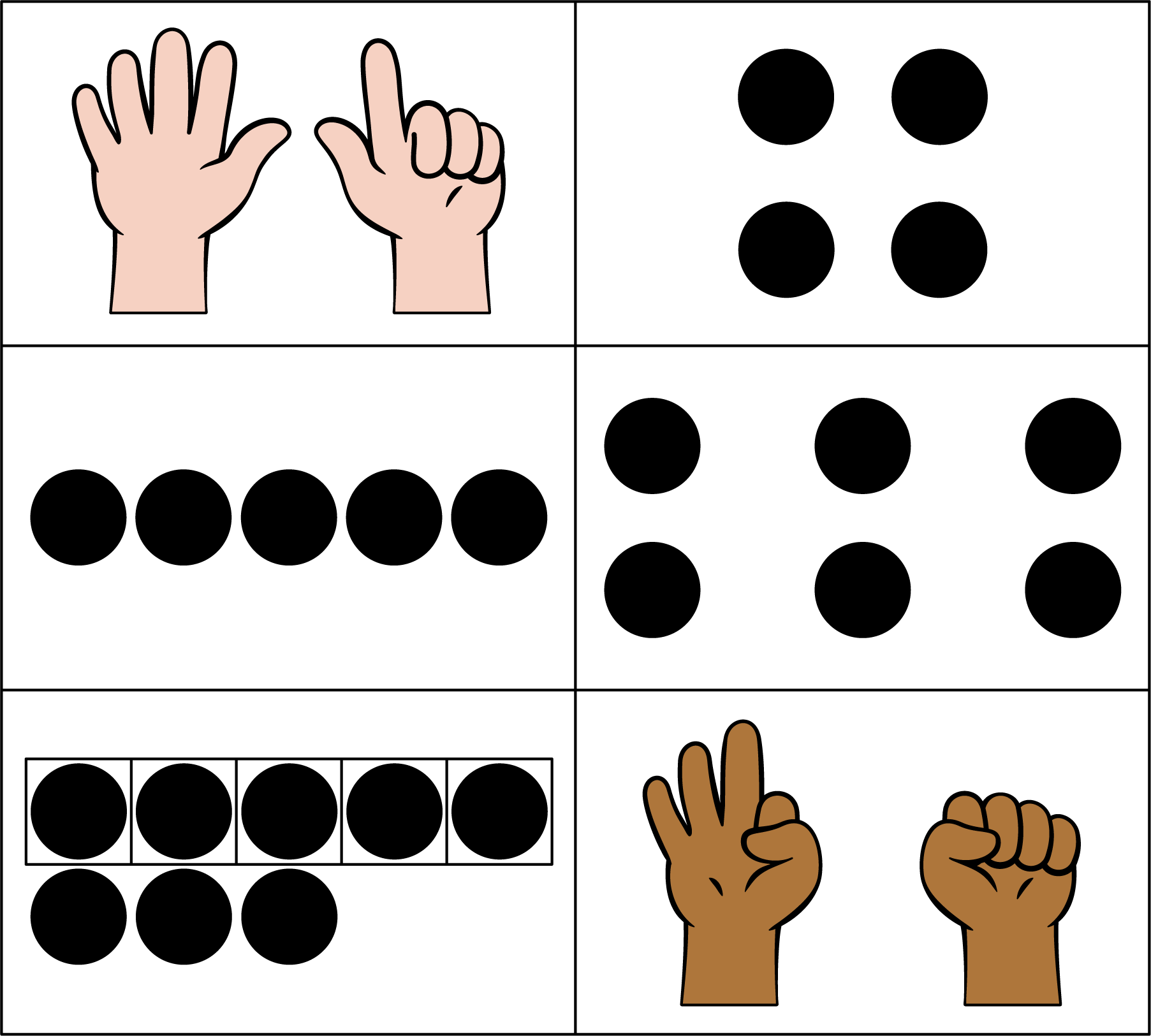 10.2: Introduce Less, Same, More, Images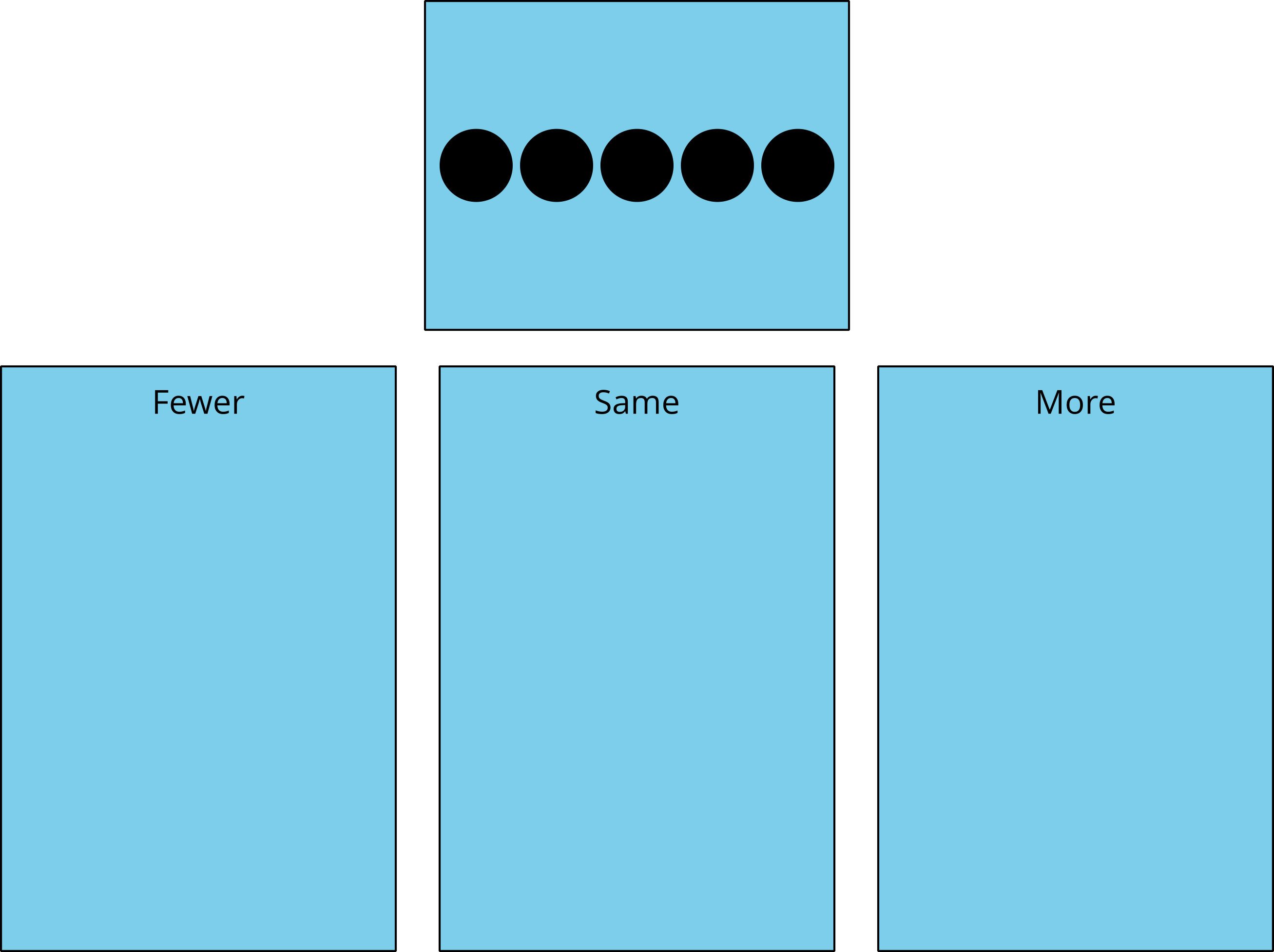 10.3: Centers: Choice TimeChoose a center.Less, Same, More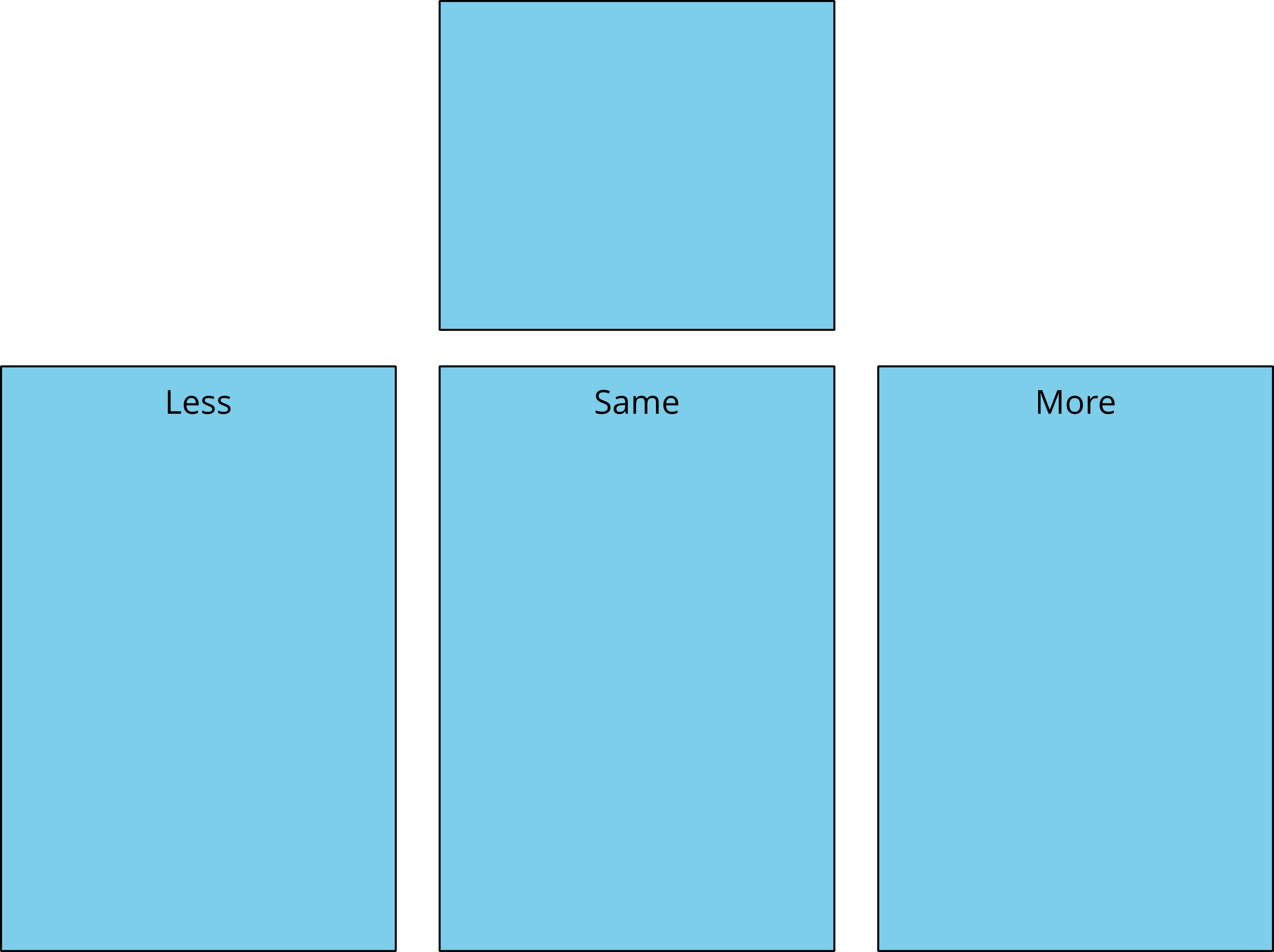 Bingo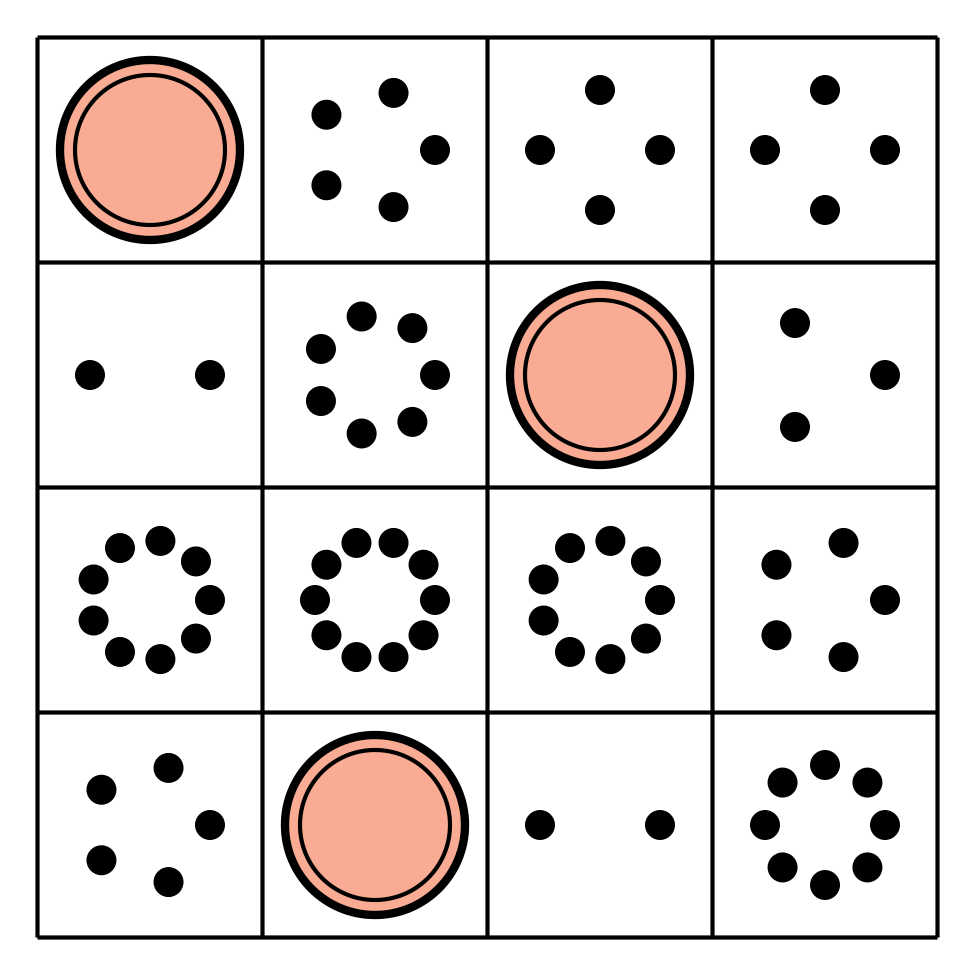 Math Stories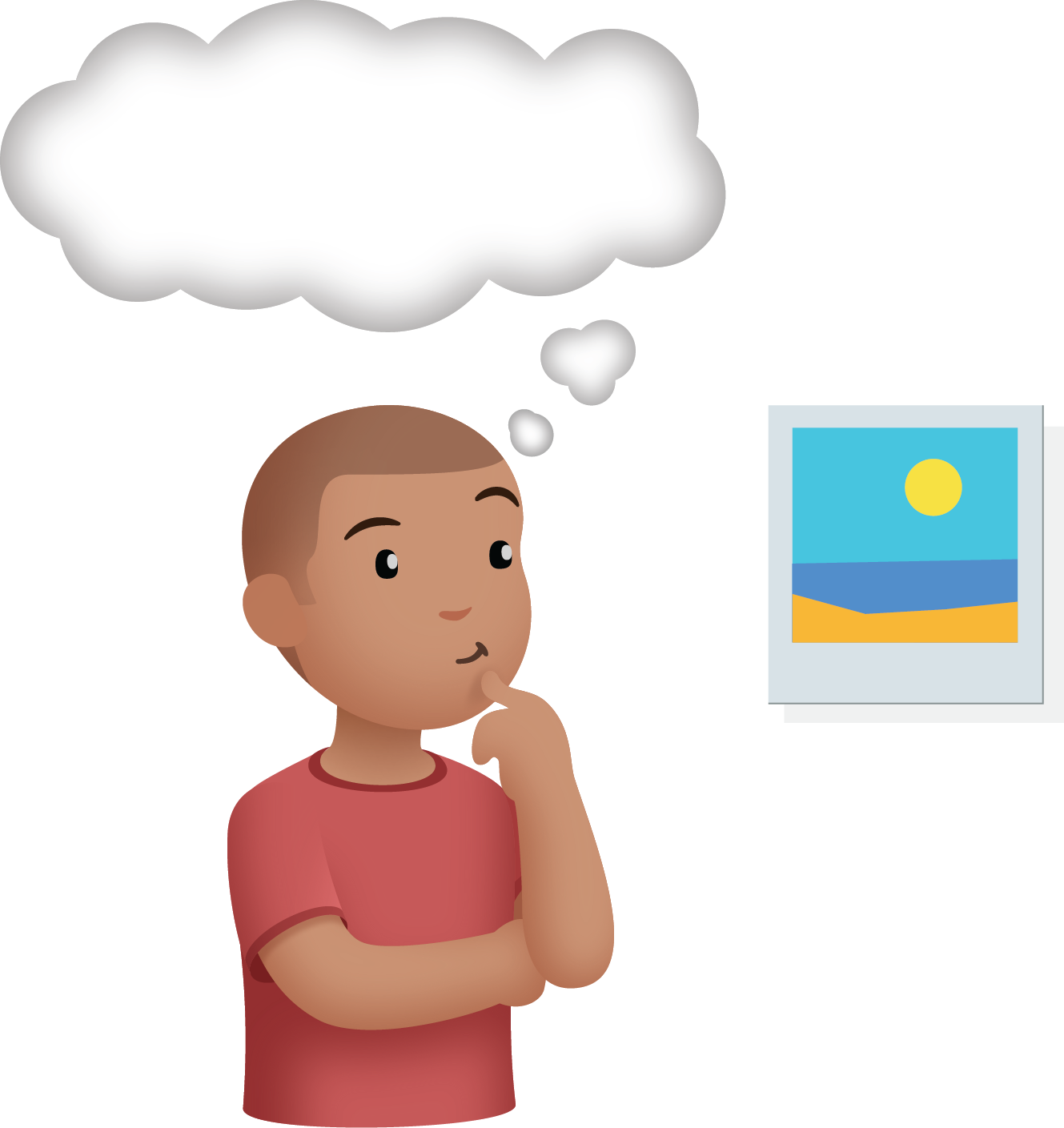 Connecting Cubes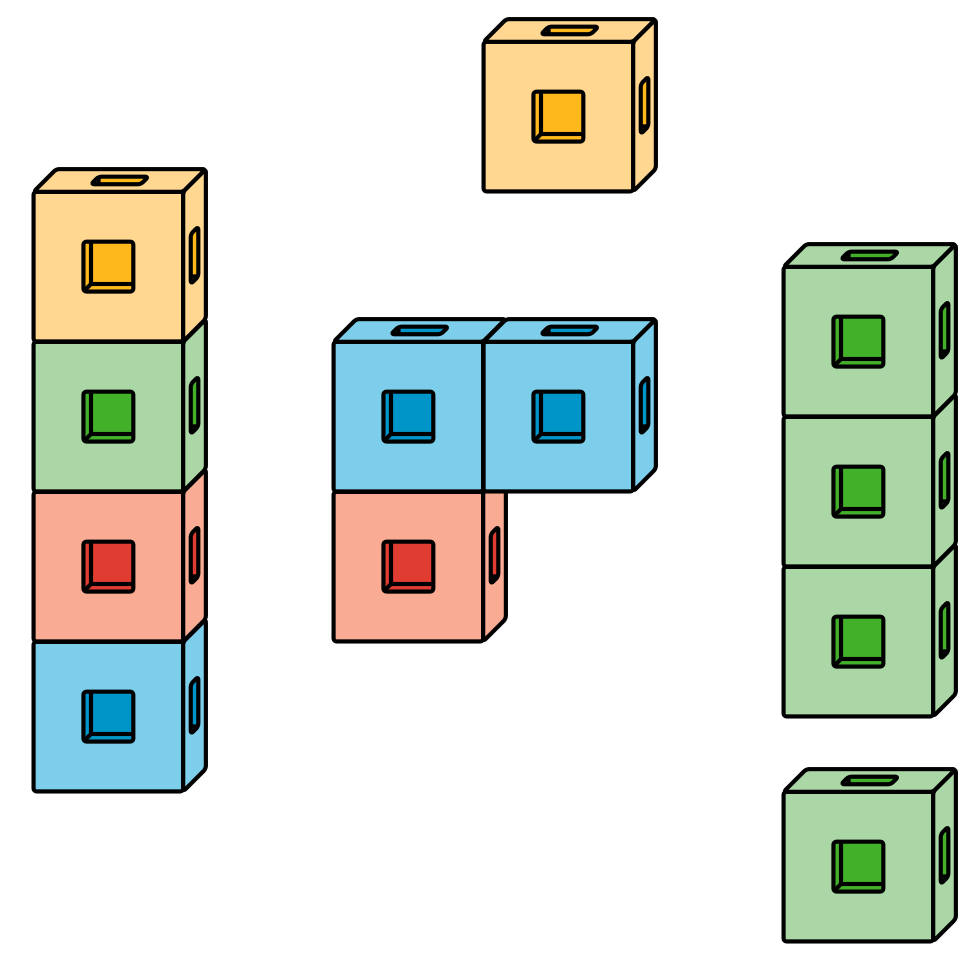 Number Race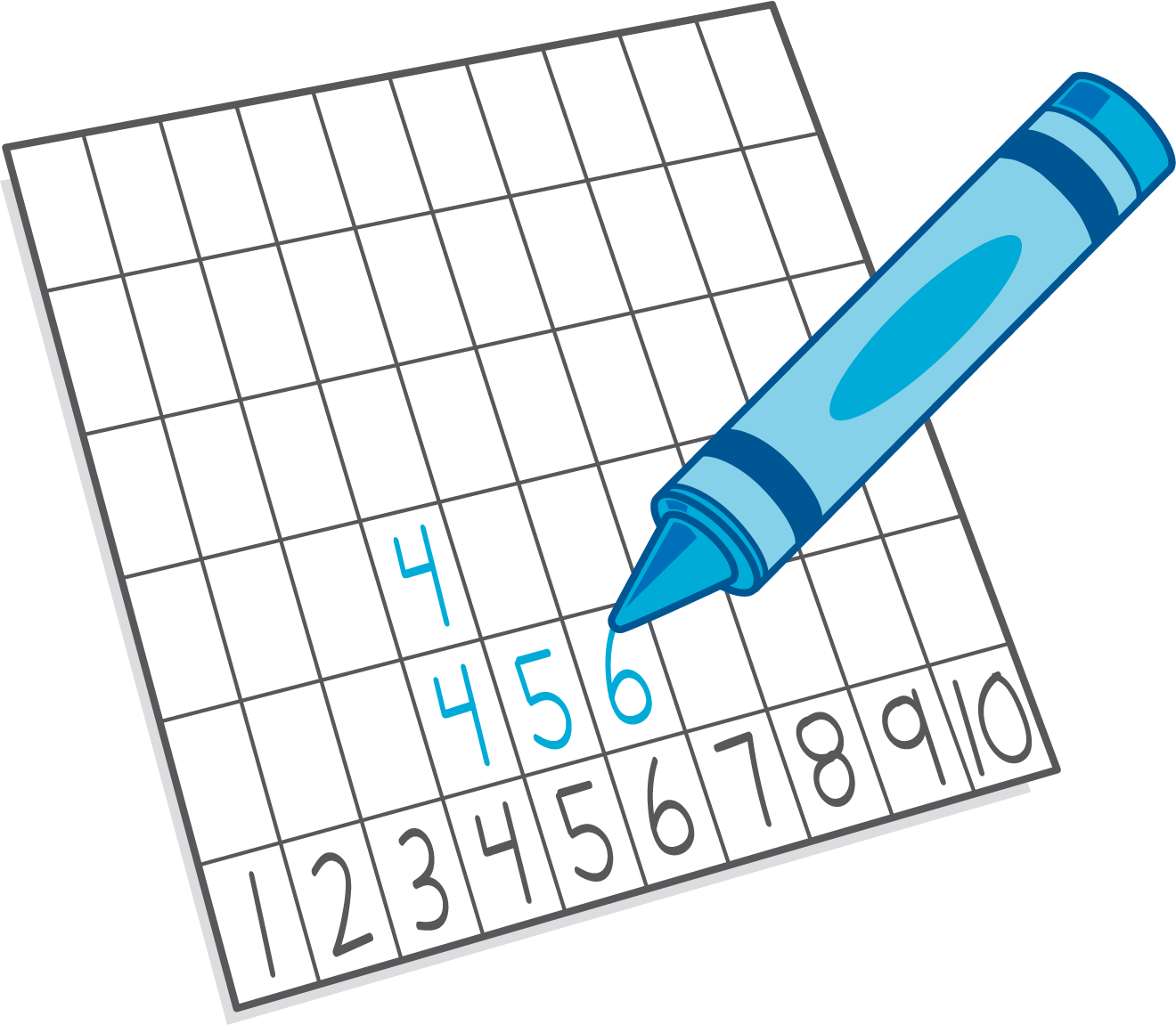 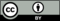 © CC BY 2021 Illustrative Mathematics®